ПРАКТИЧНА РОБОТА 4.Тема: Створення логотипу з шрифтовим написом. Мета: Навчитись застосовувати набуті знання на практиці. Обладнання: Комп’ютер з доступом до мережі Інтернет, принтер, папір білий формату А4 (210 х 297), олівці (механічні олівці) (Н, НВ, В, 2В), резинка, лінійка (рейсшина), лінери (0.05, 0.1, 0.4, 0.8).Теоретичні відомостіЛоготи́п (від давньо-грецького ὀ λόγος — слово, і ὀ τύπος — знак, відбиток) — графічний або текстовий символ, який представляє якийсь конкретний суб'єкт або об'єкт, наприклад — компанію, організацію, приватну особу або продукт. Логотип має пряме відношення до словесного знаку, але одночасно може бути наділений усіма ознаками знака — ще й зображувальним та комбінованим. Комбіновані фірмові/товарні знаки вміщують у себе знаки зображувального й словесного виду. Композиція таких знаків може бути поєднанням: рисунку та слова, рисунку та літери, рисунку та цифри, слів та літер, літер та цифр. Історично, в типографіці «логотипом» називали літеру ручного набору з найбільш використовуваними складами або словами. Типографічні логотипи застосовували на ранніх стадіях книгодрукування для прискорення процесу набору. В ідеалі логотип повинен вирішувати 6 функцій:фактичну;експресивну;референтну;імпресивну;поетичну;металінгвистичну.Компанія або група можуть використовувати логотип під час надання послуг чи на товарах, що продають, на кореспонденції, і в рекламі. Коли людина впізнає зображення відомого їй логотипу, то людина знає, що позначена логотипом річ належить цій компанії. Виконання (вирішення) логотипу може досягатися:шрифтовою гарнітурою та її стилістикою;графічно-пластичним, композиційним та колористичним вирішенням;словом-образом;літерою-образом.Більшість логотипів виконанні як прості малюнки з невеликою кількістю кольорів. Певна частина логотипів зображена виключно в чорно-білій гамі.У багатьох країнах, компанії та групи повинні реєструвати в урядових організаціях логотип, під котрим працюють. Кожна країна має свої нюанси в проведенні даної процедури. Це може полягати у відмінностях органів, що реалізують реєстрацію, вартості представленої послуги, а також термінах її проведення. Зробивши це, уряд може допомогти зупинити використання того же самого логотипу іншою компанію або групою. Таким чином, кожен може бути впевнений, що логотип використовується тільки тими, хто його зареєстрував першим. Інколи зареєстровані логотипи називають «торговою маркою».Контрольні запитанняЩо таке рекламний логотип?Які функції виконує логотип?Якими способами виконується логотип?Завдання практичної роботиЗдійснити аналіз аналогів і прототипів.Послідовність виконання завдання:Визначитися з застосуванням прєктованого логотипа.Здійснити ескізні рішення логотипа та визначитись з остаточним варіантом.Виконати кольорографічне рішення логотипу.Виконати остаточний варіант логотипу.Оформити роботу.Зразок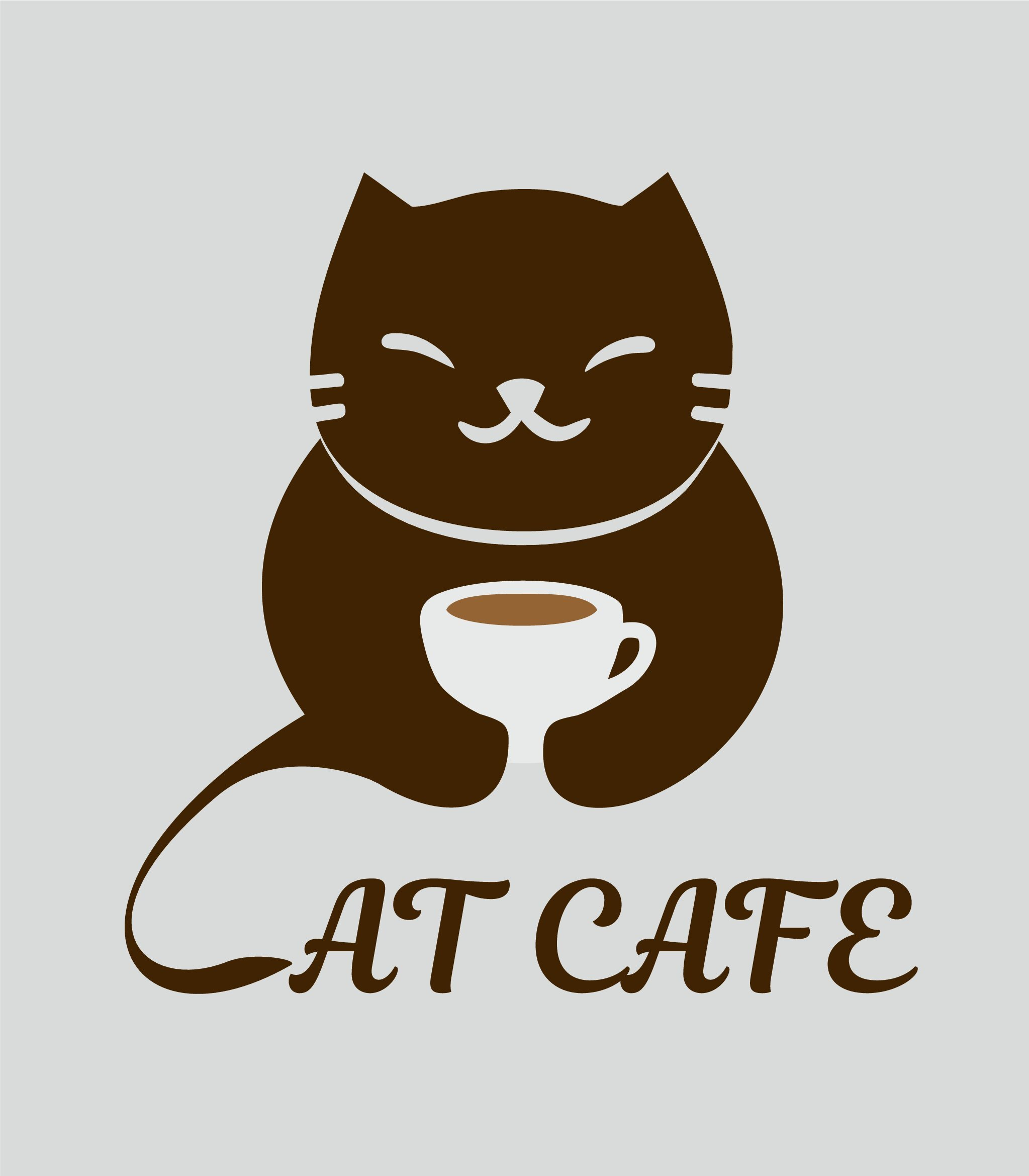 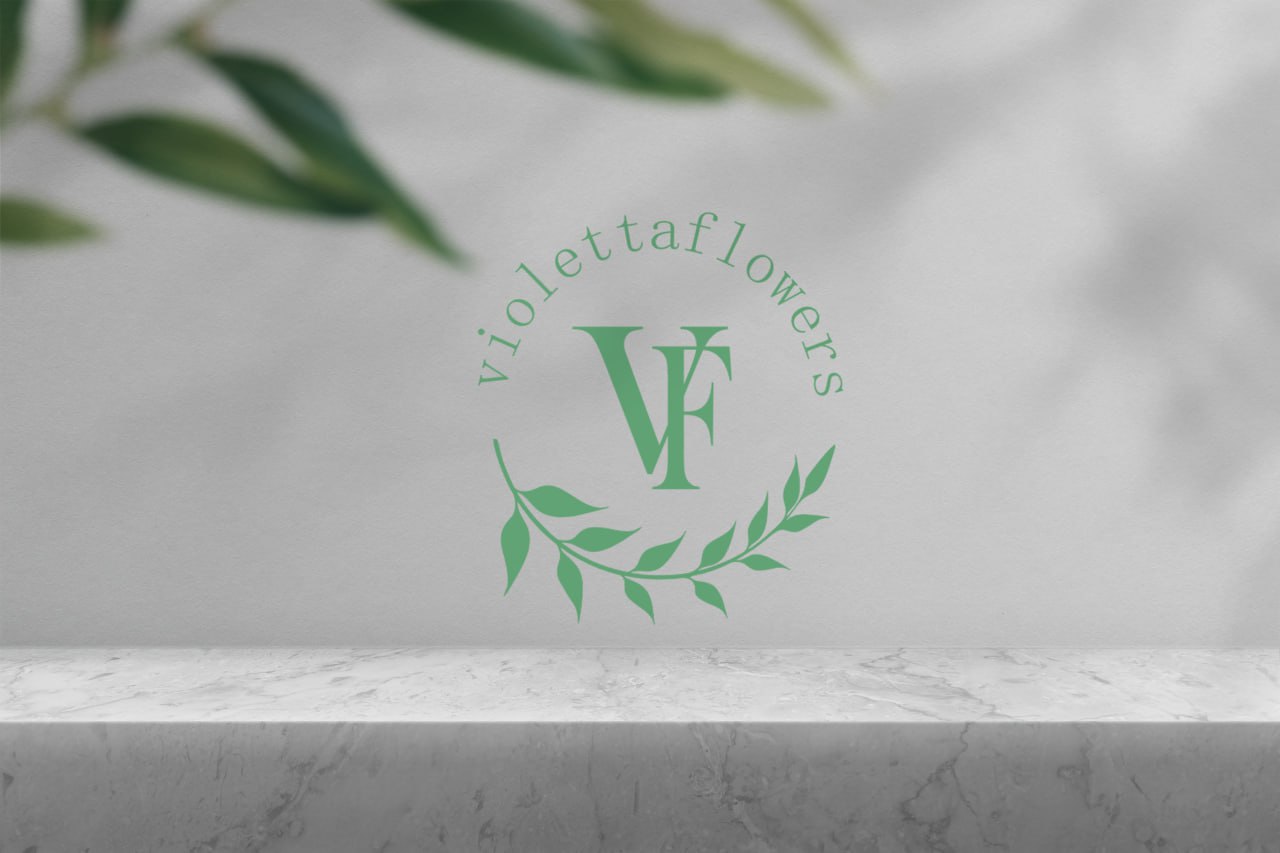 